Лабораторна робота № 8.Дослідження характеристик випадкових похибок в комп’ютеризованих інформаційно-вимірювальних системахСтаціонарний ергодичний випадковий процес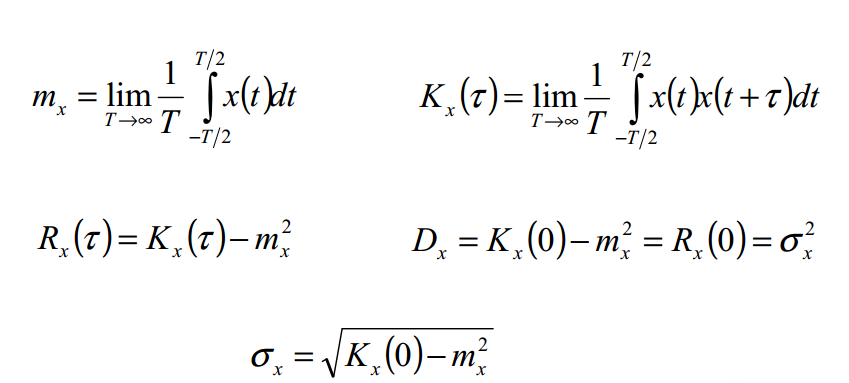 Основні характеристики: математичне очікування; дисперсія та середньоквадратичне значення; кореляційна функція.Обчислення характеристик здійснити за 2 варіантами:1. Усереднення та обчислення для одного пікселу зображення об’єкту вимірювань в межах послідовності зображень нерухомого ОВ.2. Усереднення  та обчислення в межах одного зображення по просторовим координатам.Послідовність дій з виконання лабораторної роботи:1. Сформувати відеопослідовність нерухомого об’єкту вимірювань тривалістю 3 с., 30 кадрів/с. та передати її у комп’ютер для подальшої обробки.2. Розділити відеопослідовність на окремі кадри. У підсумку маємо 90 зображень, тобто 90 реалізацій випадкового процесу + корисний сигнал вимірювальної інформації.3. Попіксельно усереднюємо 90 зображень та отримуємо оцінку математичного очікування, тобто оцінку корисного сигналу вимірювальної інформації в межах початкового зображення без шумів.4. Обчислюємо 90 реалізацій випадкового процесу:     90 зображень з п.2 – оцінку корисного сигналу з п.3.5. Для 90 реалізацій випадкового процесу з п.4 та зафіксованих значень координат пік селу (х,у) обчислюємо дисперсію та середньоквадратичне значення, а також кореляційну функцію.6. Обираємо одну з реалізацій випадкового процесу з п.4 та для неї проводимо обчислення дисперсії та середньоквадратичного значення, а також кореляційної функції в межах всіх пікселів.7. Порівнюємо результати пп. 5 та 6 і робимо висновок про стаціонарність та ергодичність випадкового процесу на сформованих зображеннях.Приклад розрахунків для тестових зображень% --- ПОЧАТКОВІ ДАНІ ДЛЯ ДОСЛІДЖЕНЬ І РОЗРАХУНКІВ ---% Параметри зображеньDir_Im='E:\Lab8\Image\';      % Папка для зберігання початкового набору зображень реальних об'єктів вимірюваньFileMask='.bmp';              % Формат файлів з растровими зображеннямиM=480; N=640;                 % Розмір тестових зображень (по верт. та гор.), д.т.N_Planes=3;                   % Кількість кольорових площин тестового зображення (1 - напівтонове, 3 - кольорове)Ampl_Video=[26 126 226];      % амплітуда відеосигналу в 3 каналах (R, G, B) тестового  зображення, д.р. (max=255 д.р.)N_Image=300;                   % кількість зображень (реалізацій випадкового процесу) Type_Image=1;                 % Тип зображень: 1 - тестові зображення; 2 - реальні зображення% Параметри випадкового процесу на тестових зображенняхMean_Noise=0;      % Середне значення амплітуди випадкового процесу, д.р.STD_Noise=3;       % Середньоквадратичне значення амплітуди випадкового процесу, д.р.PDov=0.95;         % довірча ймовірність для розрахунку похибок вимірювань% Параметри статистичної обробки реалізацій випадкового процесуN_Realization=10;  % Номер реалізації випадкового процесу для усереднення за координатами (за часом)M_Fixed=200;       % Координата "у" точок зображень для усереднення за реалізаціями випадкового процесуN_Fixed=300;       % Координата "х" точок зображень для усереднення за реалізаціями випадкового процесуN_Planes_Fixed=2;  % Номер кольорової площини зображення для статистичної обробкиСередне значення, дисперсія та середньоквадратичне значення для варіанту усереднення і обробки випадкового процесу за реалізаціямиMean_Realizations =  -3.1928e-14Var_Realizations =    9.4795STD_Realizations =    3.0789Гістограма значень випадкового процесу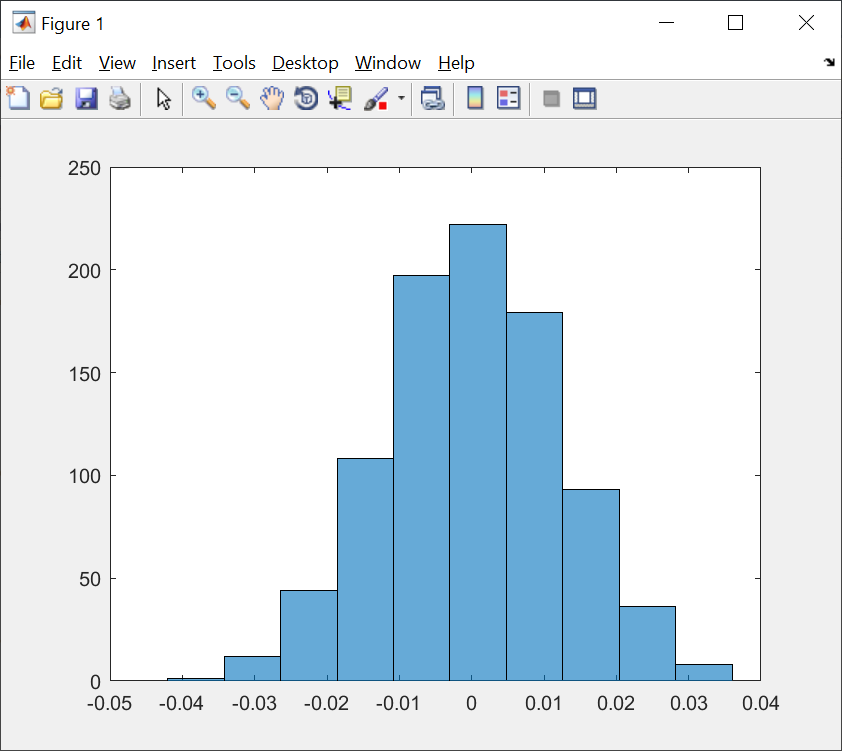 Середне значення, дисперсія та середньоквадратичне значення для варіанту усереднення і обробки однієї реалізації випадкового процесу за просторовими координатамиMean_Coordinates =   -0.0056Var_Coordinates =    8.9527STD_Coordinates =    2.9921Гістограма значень випадкового процесу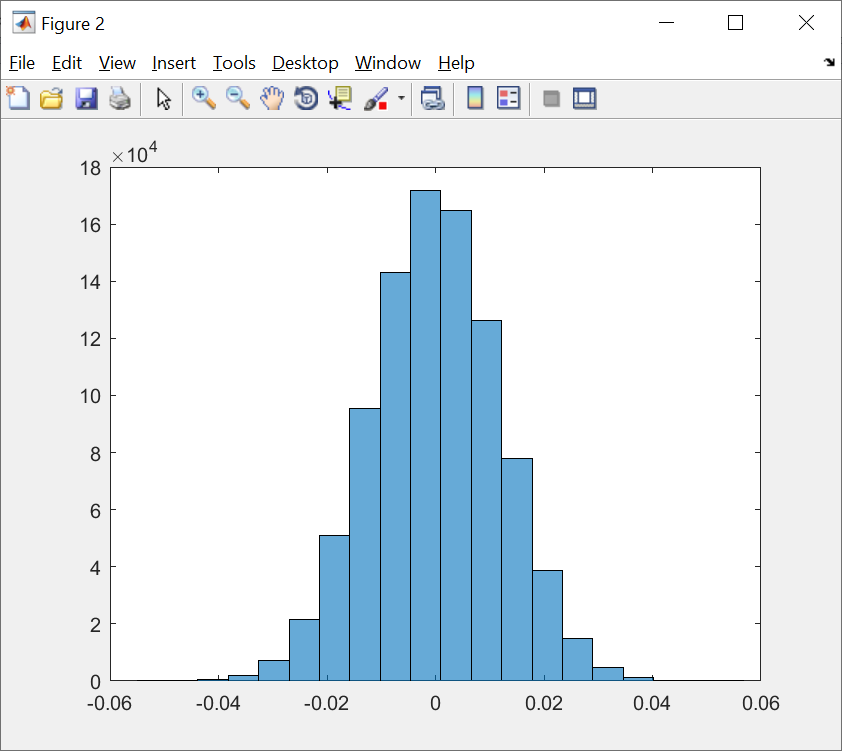 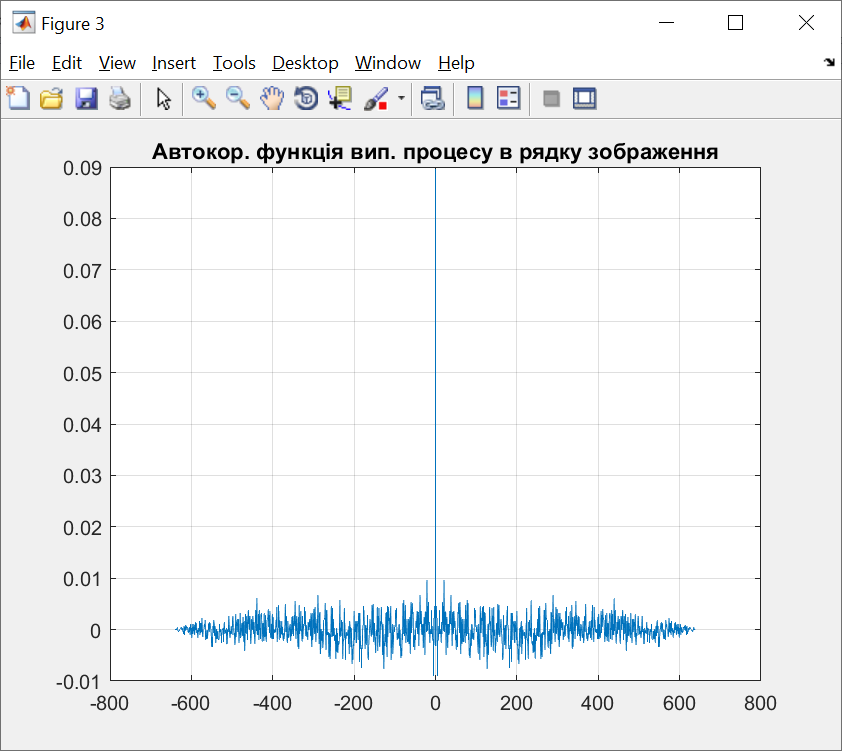 Приклад розрахунків для реальних зображень об’єкту вимірювань% --- ПОЧАТКОВІ ДАНІ ДЛЯ ДОСЛІДЖЕНЬ І РОЗРАХУНКІВ ---% Параметри зображеньDir_Im='E:\Lab8\Image\';      % Папка для зберігання початкового набору зображень реальних об'єктів вимірюваньFileMask='.bmp';              % Формат файлів з растровими зображеннямиM=480; N=640;                 % Розмір тестових зображень (по верт. та гор.), д.т.N_Planes=3;                   % Кількість кольорових площин тестового зображення (1 - напівтонове, 3 - кольорове)Ampl_Video=[26 126 226];      % амплітуда відеосигналу в 3 каналах (R, G, B) тестового  зображення, д.р. (max=255 д.р.)N_Image=300;                   % кількість зображень (реалізацій випадкового процесу) Type_Image=2;                 % Тип зображень: 1 - тестові зображення; 2 - реальні зображення% Параметри випадкового процесу на тестових зображенняхMean_Noise=0;      % Середне значення амплітуди випадкового процесу, д.р.STD_Noise=3;       % Середньоквадратичне значення амплітуди випадкового процесу, д.р.PDov=0.95;         % довірча ймовірність для розрахунку похибок вимірювань% Параметри статистичної обробки реалізацій випадкового процесуN_Realization=10;  % Номер реалізації випадкового процесу для усереднення за координатами (за часом)M_Fixed=200;       % Координата "у" точок зображень для усереднення за реалізаціями випадкового процесуN_Fixed=300;       % Координата "х" точок зображень для усереднення за реалізаціями випадкового процесуN_Planes_Fixed=2;  % Номер кольорової площини зображення для статистичної обробкиСередне значення, дисперсія та середньоквадратичне значення для варіанту усереднення і обробки випадкового процесу за реалізаціямиMean_Realizations =   1.2952e-13Var_Realizations =   47.7186STD_Realizations =    6.9079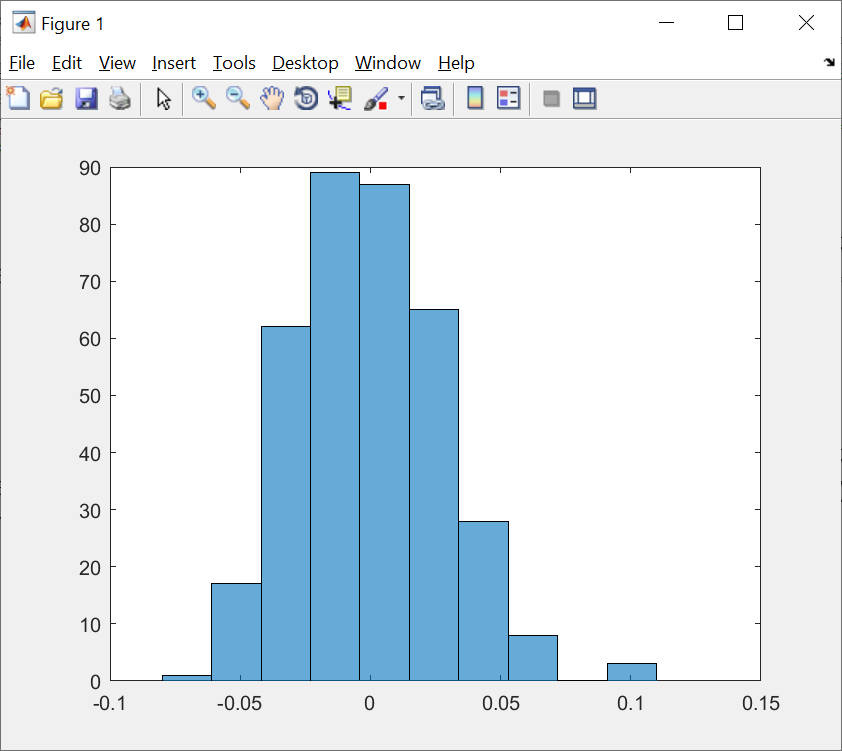 Середне значення, дисперсія та середньоквадратичне значення для варіанту усереднення і обробки однієї реалізації випадкового процесу за просторовими координатамиMean_Coordinates =    0.1046Var_Coordinates =   15.5775STD_Coordinates =    3.946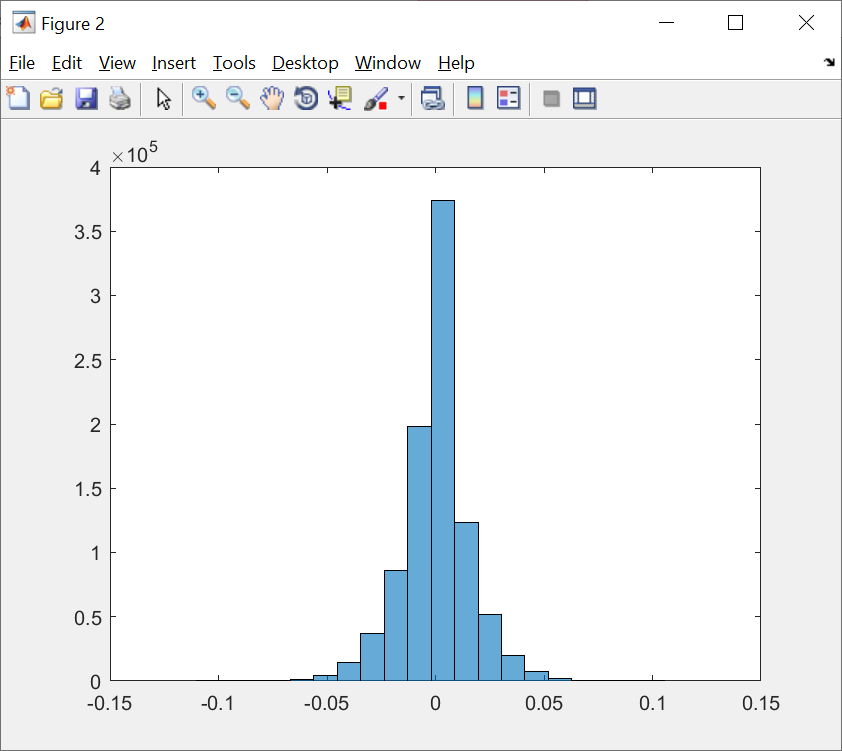 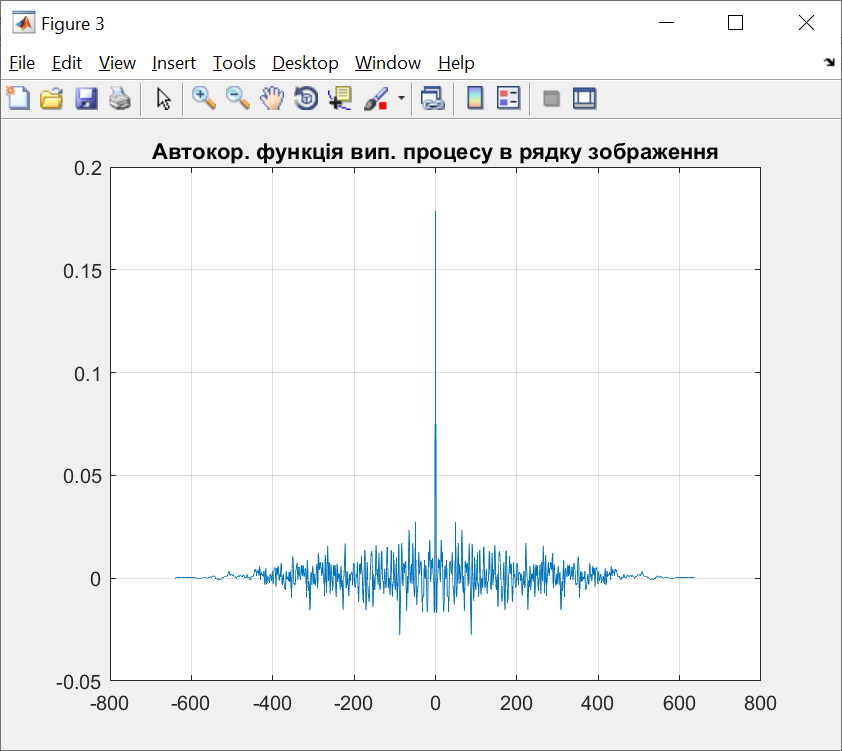 